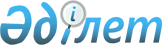 Шалқар ауданы бойынша қоғамдық жұмыстарды ұйымдастыру туралы
					
			Күшін жойған
			
			
		
					Ақтөбе облысы Шалқар аудандық әкімдігінің 2012 жылғы 12 маусымдағы № 100 қаулысы. Ақтөбе облысының Әділет департаментінде 2012 жылғы 2 шілдеде № 3-13-172 тіркелді. Күші жойылды - Ақтөбе облысы Шалқар аудандық әкімдігінің 2012 жылғы 27 желтоқсандағы № 242 қаулысымен      Ескерту. Күші жойылды - Ақтөбе облысы Шалқар аудандық әкімдігінің 2012.12.27 № 242 Қаулысымен.

      Қазақстан Республикасының 2001 жылғы 23 қаңтардағы № 148 «Қазақстан Республикасындағы жергілікті мемлекеттік басқару және өзін-өзі басқару туралы» Заңының 31-бабына, Қазақстан Республикасының 2001 жылғы 23 қаңтардағы № 149 «Халықты жұмыспен қамту туралы» Заңының 7 бабының 5 тармақшасына және 20 бабына, Қазақстан Республикасы Үкіметінің 2001 жылғы 19 маусымдағы № 836 « Халықты жұмыспен қамту туралы» Қазақстан Республикасының 2001 жылғы 23 қаңтардағы Заңын іске асыру жөніндегі шаралар туралы» қаулысына сәйкес аудан әкімдігі ҚАУЛЫ ЕТЕДІ:



      1. Шалқар ауданы бойынша жұмыссыздарды уақытша жұмыспен қамтуды ұйымдастыру үшін ұйымдардың тізбелері, қоғамдық жұмыстың түрлері, көлемі, нақты жағдайлары, қатысушылардың еңбегіне төленетін ақының мөлшері және оларды қаржыландыру көздері қосымшаға сәйкес бекітілсін.



      2. «Шалқар аудандық жұмыспен қамту және әлеуметтік бағдарламалар бөлімі» мемлекеттік мекемесіне (Е.Шотанов) осы қаулының жүзеге асырылуын қамтамасыз етсін.



      3. Қаулының орындалуын бақылау аудан әкімінің орынбасары Д. Қарашолақоваға жүктелсін



      5. Осы қаулы алғаш ресми жарияланғаннан кейін күнтізбелік он күн өткен соң қолданысқа еңгізіледі және 2012 жылдың 1 ақпанынан бастап туындаған құқықтық қатынастарға таралады.      Аудан әкімі:                                Р. Сыдықов

Аудан әкімдігінің 2012 жылғы

12 маусымдаға № 100 қаулысына

қосымша Қоғамдық жұмыстардың түрлері мен көлемі, оларды қаржыландыру

көздері және қоғамдық жұмыстарды жүргізетін ұйымдардың

тізбелері Қоғамдық жұмыстардың түрлері      1. «Құрылыс бригадасы»

      Инженерлік желісін, су мен газ құбырын, канализация өткізу, мектептерді, балабақшаларды, ауруханаларды, құрылыстық өңдеу және басқа да бюджеттік саласындағы объектілерді жөндеу жұмыстарды жүргізу.

      Аяқталмаған, жартылай құлап жатқан құрылыстарының мәселелерін шешу.

      2. «Абаттандыру»

      Аулаларды,саябақтарды, елді мекендерді абаттандыру көгалдандыру екпелерді, гүлзарларды отырғызу және күтім жасау. Спорттық және балдарға ойын үшін арналған алаңдарын ұйымдастыру.

      3. « Ауылшаруашылық жұмыстары»

      Малдарды бірдейлендіру жұмыстарын өткізуге көмек көрсету

      4. «Санақ»

      Республикалық, аумақтық науқандарды және салық төлемдерді жинауды (әр-түрлі санақ, әскерге шақырту, зейнетақыларды және жәрдемақыларды қайта есептеу) ұйымдастыру жұмыстарына көмек көрсету.

      5. «Іс-шараларды өткізуге көмектесу»

      Мәдениет мақсатындағы іс-шараларды (спорттық жарыстарды, халықтық мейрамдарды) ұйымдастыру кезінде көмек көрсету.

      6. «Эколог»

      Тұрмыстық қалдықтарды жоюға және жоюын ұйымдастыруға көмек көрсету.

      7. «Маусымдық жұмыстар»

      Жылыту маусымындағы жұмыстар, қысқы кезінде су құбырларының жұмыс істеуінің қамтамасыз ету.

      8. «Сарбаз»

      Қоғамдық тәртіпті сақтау. Елді мекендерде қоғамдық тәртіпті қорғау бойынша көмек көрсету.

      9. «Жады»

      Мәдени және тарихи ескерткіштерді қорғау және күтуін жасау.

      Қоғамдық жұмыстардың нақты шарттары.

      Аптасында - 5 жұмыс күн, күніне – 8 сағат, түскі ас - 1 сағат жұмыс уақытын құрайды. Жалақы жұмыссыздың жеке шотына аудару арқылы, жұмыс істеу уақыты табелінде көрсетілген жұмыс істеу уақытына ғана төленеді.

      Еңбек сақтау және техникалық қауіпсіздігі нұсқамалық, арнаулы киіммен, құралымен және құрал жабдығымен қамтамасыз ету Қазақстан Республикасы заңнамасына сәйкес жүргізіледі.
					© 2012. Қазақстан Республикасы Әділет министрлігінің «Қазақстан Республикасының Заңнама және құқықтық ақпарат институты» ШЖҚ РМК
				№Мекемелер атауы Қоғамдық

жұмыстардың

тұрлері (жобалар)1 адамға

шарт

бойынша

жұмыстар

дың көле

мі(бол

жам)(теңге)Жоспар бойыншаіЖоспар бойыншаіҚаржылан

дыру көз

дері№Мекемелер атауы Қоғамдық

жұмыстардың

тұрлері (жобалар)1 адамға

шарт

бойынша

жұмыстар

дың көле

мі(бол

жам)(теңге)жұмыс

орында

рының

санықарасты

рылған

қаржы,

мың теңгеҚаржылан

дыру көз

дері1.Аудан әкімді аппараты«Іс-шараларды

өткізуге көмек»174394418жергілік

ті

бюджет2.Қала әкімі аппараты«Эколог»

«Абаттандыру»

«Санақ»17439804185жергілік

ті

бюджет3.

 4.

 5.

 6.

 

 7.

 

 

 

 8.

 

 

 

 9.

 

 

 

 

 

 

10.

 

 

 

 

 

 

11.

 12.

 

 

 

 

13.

 14.Айшуақ селолық округінің әкімі аппаратыАқтоғай селолық округінің әкімі аппаратыБіршоғыр селолық округінің әкімі аппаратыБозой селолық округінің әкімі аппаратыЕ.Көтібарұлы селолық округінің әкімі аппаратыЖанақоныс селолық округінің әкімі аппаратыҚауылжыр селолық округінің әкімі аппаратыКішіқұм селолық округінің әкімі аппаратыМөнке би селолық округінің әкімі аппаратыТоғыз селолық округінің әкімі аппаратыШалқар селолық округінің әкімі аппаратыШетырғыз селолық округінің әкімі аппараты«Абаттандыру»

«Құрылыс бригадасы»

«Ауылшаруашылық жұмыстары»

«Жылыту маусымын-дағы жұмыстар, қысқы кезінде су құ-бырларының жұмыс істеуінің қамтамасыз ету»17439202034жергілік

ті

бюджет15.«Аудандық жұмыспен қамту және әлеуметтік бағдарламалар бөлімі» ММ«Санақ»174396523жергілік

ті

бюджет16.«Аудандық мәдениет және тілдерді дамыту бөлімі» ММ«Жады»174394418жергілік

ті

бюджет17.«Аудандық ауыл шаруашылығы және ветеринария бөлімі» ММ«Санақ»174393313жергілік

ті

бюджет18.«Аудандық білім, дене шынық-тыру және спорт бөлімі» ММ«Санақ»174393313жергілік

ті

бюджет19.«Аудандық статистика бөлімі» ММ«Санақ»174393313жергілік

ті

бюджет20.«Аудандық ішкі істер бөлімі » ММ«Сарбаз»17439151046жергілік

ті

бюджет21.«Аудандық ішкі саясат бөлімі» ММ«Санақ»174392209жергілік

ті

бюджет22.«Аудандық қорғаныс істер бөлімі» ММ«Санақ»17439101046жергілік

ті

бюджет23.«Аудандық салық басқармасы» ММ«Санақ»174395523жергілік

ті

бюджет24.«Аудандық жер қатынастары бөлімі» ММ«Санақ»174392209жергілік

ті

бюджет25.«Аудандық санитарлық-эпидеми-ологиялық қадағалау басқармасы» ММ«Абаттандыру»17439101046жергілік

ті

бюджет26.«Шалқар станциясының санитарлық-эпидемиологиялық қадағалау бөлімі » ММ«Абаттандыру»17439101046жергілік

ті

бюджет27.Шалқар стансасы желелік ІІБ «Сарбаз»174392209жергілік

ті

бюджет28.Аудандық ардагерлер кеңесі«Санақ»174392209жергілік

ті

бюджет29.«Ақтөбе облысы сот актілерін орындау департаменті» ММ-нің Шалқар аумақтық бөлімі «Санақ»174393313жергілік

ті

бюджет30.«Аудандық зейнетақы орталығы» ММ«Санақ»174394418жергілік

ті

бюджет31.«Нұр Отан» халықтық-демократиялық партиясының Шалқар аудандық филиалы «Санақ»174392209жергілік

ті

бюджетБарлығы:Барлығы:Барлығы:Барлығы:19015000,0